Уважаемые родители!Сегодня для ваших детей я подготовила несколько игр на закрепление поставленных звуков. Каждый из вас знает, над каким звуком мы работаем. Поэтому вам не составит труда выбрать с ребенком нужный вариант игры.Автоматизируем звук «Л»:  Назови картинки только с твердым звуком «Л», игра «Один – много», составь словосочетания и предложения. 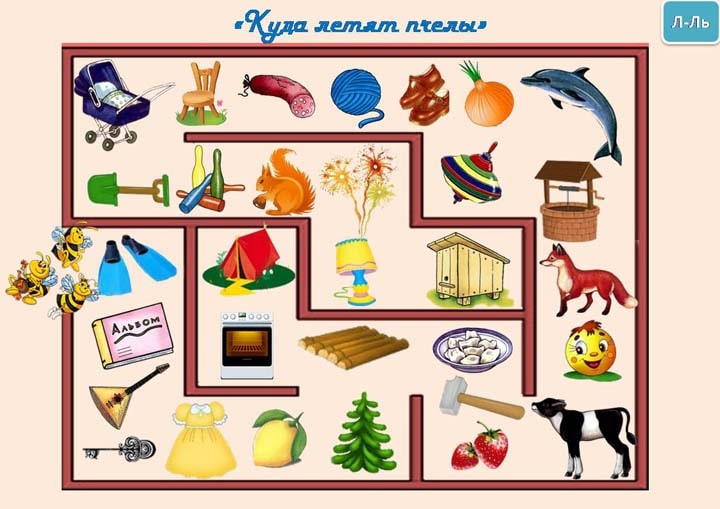   333Автоматизируем звук «Р»:  Помоги бабочке долететь до торта: назови картинки, игра «1,3,5», составь словосочетания и предложения.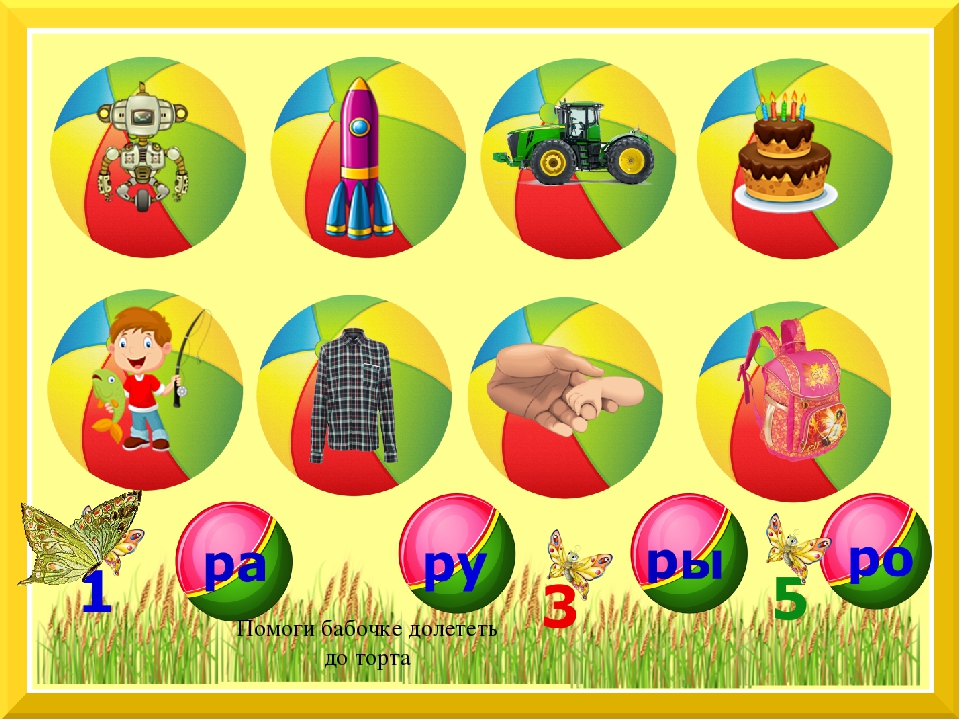 